2023年部门预算目   录第一部分  部门概况 一、主要职能二、机构设置三、部门预算部门构成第二部分  部门预算表一、收支总表二、收入总表三、支出总表四、财政拨款收支总表五、一般公共预算支出表六、一般公共预算基本支出表七、一般公共预算“三公”经费支出表八、政府性基金预算支出表第三部分  部门预算情况说明第四部分  名词解释第一部分　部门概况一、主要职能（一）承担全县水利工程的运行管护工作。（二）承担全县水利科技信息的收集服务工作。（三）承担全县水利新技术、新产品的引进和推广应用工作。二、机构设置纳入2023年度预算编制范围的预算单位共计1个，具体包括：湟源县水利站。三、部门预算部门构成纳入湟源县水利站2023年部门预算编制范围的二级预算单位包括：第二部分  部门预算表（注：此表为空表）第三部分  部门预算情况说明一、关于湟源县水利站2023年部门收支预算情况的总体说明按照综合预算的原则，湟源县水利站所有收入和支出均纳入部门预算管理。收入包括：一般公共预算拨款收入201.39万元；支出包括：社会保障和就业支出48.39万元，卫生健康支出18.70万元，农林水支出122.64万元，住房保障支出11.65万元。湟源县水利站2023年收支总预算201.39万元。二、关于湟源县水利站2023年部门收入预算情况说明湟源县水利站2023年收入预算201.39万元，其中：一般公共预算拨款收入201.39万元，占100.00%。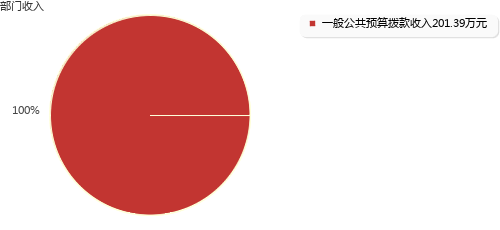 三、关于湟源县水利站2023年部门支出预算情况说明湟源县水利站2023年支出预算201.39万元，其中：基本支出196.39万元，占97.52%；项目支出5.00万元，占2.48%。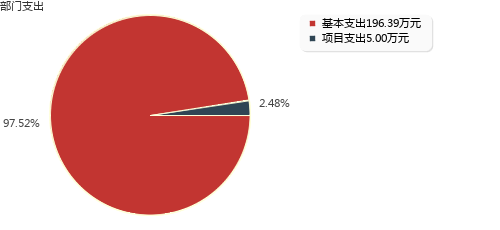 四、关于湟源县水利站2023年财政拨款收支预算情况的总体说明湟源县水利站2023年财政拨款收支总预算201.39万元，比上年增加6.42万元，主要是参公人员职级发生变动。收入包括：一般公共预算拨款收入201.39万元，上年结转0.00万元；政府性基金预算拨款收入0.00万元，上年结转0.00万元。支出包括： 社会保障和就业支出48.39万元， 卫生健康支出18.70万元， 农林水支出122.64万元， 住房保障支出11.65万元。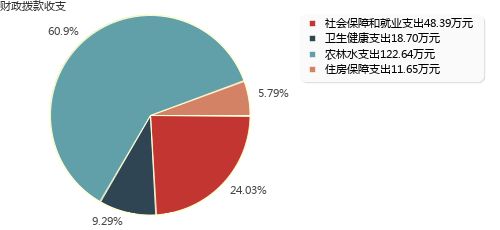 五、关于湟源县水利站2023年一般公共预算当年拨款情况说明（一）一般公共预算当年拨款规模变化情况。湟源县水利站2023年一般公共预算当年拨款201.39万元,比上年增加6.42万元，主要是参公人员职级发生变动。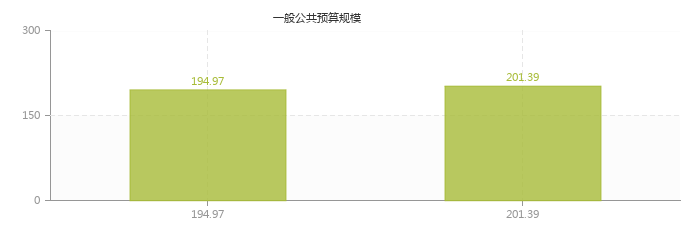 （二）一般公共预算当年拨款结构情况。社会保障和就业支出48.39万元，占24.03%；卫生健康支出18.70万元，占9.29%；农林水支出122.64万元，占60.90%；住房保障支出11.65万元，占5.78%。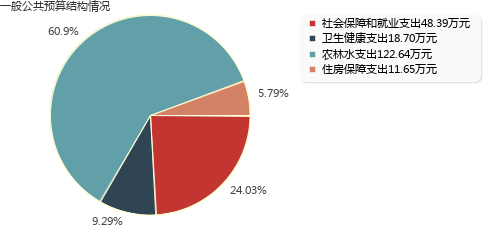 （三）一般公共预算当年拨款具体使用情况。1、社会保障和就业支出（类）行政事业单位养老支出（款）机关事业单位基本养老保险缴费支出（项）2023年预算数为12.78万元，比上年增加1.41万元，增长12.40%。主要是养老基数上调。2、社会保障和就业支出（类）行政事业单位养老支出（款）机关事业单位职业年金缴费支出（项）2023年预算数为6.39万元，比上年增加0.71万元，增长12.50%。主要是职业年金基数上调。3、社会保障和就业支出（类）行政事业单位养老支出（款）其他行政事业单位养老支出（项）2023年预算数为28.69万元，比上年增加3.06万元，增长11.94%。主要是养老基数上调。4、社会保障和就业支出（类）其他社会保障和就业支出（款）其他社会保障和就业支出（项）2023年预算数为0.53万元，比上年减少0.08万元，下降13.11%。主要是人员减少。5、卫生健康支出（类）行政事业单位医疗（款）事业单位医疗（项）2023年预算数为12.63万元，比上年减少0.37万元，下降2.85%。主要是人员减少。6、卫生健康支出（类）行政事业单位医疗（款）公务员医疗补助（项）2023年预算数为6.07万元，比上年减少0.94万元，下降13.41%。主要是人员减少。7、农林水支出（类）水利（款）水利行业业务管理（项）2023年预算数为122.64万元，比上年增加1.49万元，增长1.23%。主要是人员减少。8、住房保障支出（类）住房改革支出（款）住房公积金（项）2023年预算数为11.65万元，比上年增加1.13万元，增长10.74%。主要是公积金缴纳基数上调。六、关于湟源县水利站2023年一般公共预算基本支出情况说明湟源县水利站2023年一般公共预算基本支出196.39万元，其中：人员经费187.64万元，主要包括：基本工资36.25万元、津贴补贴39.56万元、奖金33.09万元、机关事业单位基本养老保险缴费12.78万元、职业年金缴费6.39万元、职工基本医疗保险缴费4.93万元、公务员医疗补助缴费6.07万元、其他社会保障缴费0.53万元、住房公积金11.65万元、退休费27.00万元、生活补助1.69万元、医疗费补助7.70万元；公用经费8.74万元，主要包括：办公费0.18万元、水费0.12万元、电费0.12万元、邮电费0.30万元、取暖费0.60万元、差旅费0.24万元、公务接待费0.12万元、工会经费1.52万元、其他交通费用4.98万元、其他商品和服务支出0.57万元。七、关于湟源县水利站2023年一般公共预算“三公”经费预算情况说明湟源县水利站2023年一般公共预算“三公”经费预算数为0.12万元，比上年减少0.04万元，其中：因公出国（境）费0.00万元，增加0.00万元；公务用车购置及运行费0.00万元，增加0.00万元；公务接待费0.12万元，减少0.04万元。2023年“三公”经费预算比上年减少主要是响应“三公经费”核减政策。八、关于湟源县水利站2023年政府性基金预算支出情况的说明湟源县水利站2023年没有使用政府性基金预算拨款安排的支出。九、其他重要事项的情况说明（一）机关运行经费安排情况。2023年湟源县水利站机关运行经费财政拨款预算8.74万元，比上年预算减少2.79万元，下降24.20%。主要是人员减少。（二）政府采购安排情况。2023年湟源县水利站各单位政府采购预算总额0万元，其中：政府采购货物预算0万元、政府采购工程预算0万元、政府采购服务预算0万元。（三）国有资产占有使用情况。截至2023年2月底，湟源县水利站所属各预算单位共有车辆0辆，其中，省级领导干部用车0辆、厅级领导干部用车0辆、一般公务用车0辆、一般执法执勤用车0辆、特种专业技术用车0辆、其他用车0辆。单价50万元以上通用设备0台（套），单价100万元以上专用设备0台（套）。（四）绩效目标设置情况。2023年湟源县水利站预算均实行绩效目标管理，涉及项目1个，预算金额5.00万元。第四部分  名词解释一、收入类财政拨款收入：指本级财政当年拨付的资金，包括一般公共预算拨款收入和政府性基金预算拨款收入。其中：一般公共预算拨款收入包括财政部门经费拨款、专项收入、行政事业性收费收入、罚没收入、国有资源（资产）有偿使用收入和其他收入。二、支出类（一）基本支出：指为保障机构正常运转、完成日常工作任务而发生的人员支出和公用支出。（二）项目支出：指在基本支出之外为完成特定行政任务和事业发展目标所发生的支出。（三）一般公共预算“三公”经费支出：指一般公共预算安排的因公出国（境）费、公务用车购置及运行费和公务接待费支出。其中，因公出国（境）费是指部门工作人员因公务出国（境）的往返机票费、住宿费、伙食费、培训费等支出；公务用车购置及运行费是指部门购置公务用车支出及公务用车使用过程中发生的租用费、燃料费、过路过桥费、保险费等支出；公务接待费支出是指部门按规定开支的各类公务接待（含外宾接待）支出。（四）机关运行经费：为保障行政部门（含参照公务员法管理的事业部门）运行用于购买货物和服务的各项资金，包括办公及印刷费、邮电费、差旅费、会议费、福利费、日常维修费、专用材料及一般设备购置费、办公用房水电费、办公用房取暖费、办公用房物业管理费、公务用车运行维护费以及其他费用。三、支出科目类（一）社会保障和就业支出（类）行政事业单位养老支出（款）机关事业单位基本养老保险缴费支出（项）：反映机关事业单位实施养老保险制度由单位缴纳的基本养老保险费支出。（二）社会保障和就业支出（类）行政事业单位养老支出（款）机关事业单位职业年金缴费支出（项）:反映机关事业单位实施养老保险制度由单位实际缴纳的职业年金支出。（三）社会保障和就业支出（类）行政事业单位养老支出（款）其他行政事业单位养老支出（项）:反映除上述项目以外其他用于行政事业单位养老方面的支出。（四）社会保障和就业支出（类）其他社会保障和就业支出（款）其他社会保障和就业支出（项）:反映除上述项目以外其他用于社会保障和就业方面的支出。（五）卫生健康支出（类）行政事业单位医疗（款）事业单位医疗（项）：反映财政部门安排的事业单位基本医疗保险缴费经费，未参加医疗保险的事业单位的公费医疗经费，按国家规定享受离休人员待遇的医疗经费。（六）卫生健康支出（类）行政事业单位医疗（款）公务员医疗补助（项）：反映财政部门安排的公务员医疗补助经费。（七）农林水支出（类）水利（款）水利行业业务管理（项）：反映用于水利行业业务管理方面的支出。有关业务包括制定政策、法规及行业标准、规程规范、进行水利宣传、审计监督检查、精神文明建设以及农田水利管理、水利重大活动、水利工程质量监督、水利资金监督管理、水利国有资产监管、行政许可及监督管理等。（八）住房保障支出（类）住房改革支出（款）住房公积金（项）：反映行政事业单位按人力资源和社会保障部、财政部规定的基本工资和津贴补贴以及规定比例为职工缴纳的住房公积金。四、部门专业类名词无。湟源县水利站序号单位名称1无部门公开表1部门公开表1部门公开表1部门公开表1收支总表收支总表收支总表收支总表单位：万元单位：万元单位：万元单位：万元收     入收     入支     出支     出项     目预算数项目（按功能分类）预算数一、一般公共预算拨款收入201.39一、一般公共服务支出二、政府性基金预算拨款收入二、外交支出三、国有资本经营预算拨款收入三、国防支出四、财政专户管理资金收入四、公共安全支出五、事业收入五、教育支出六、上级补助收入六、科学技术支出七、附属单位上缴收入七、文化旅游体育与传媒支出八、事业单位经营收入八、社会保障和就业支出48.39九、其他收入九、社会保险基金支出十、卫生健康支出18.70十一、节能环保支出十二、城乡社区支出十三、农林水支出122.64十四、交通运输支出十五、资源勘探工业信息等支出十六、商业服务业等支出十七、金融支出十八、援助其他地区支出十九、自然资源海洋气象等支出二十、住房保障支出11.65二十一、粮油物资储备支出二十二、国有资本经营预算支出二十三、灾害防治及应急管理支出二十四、预备费二十五、其他支出二十六、转移性支出二十七、债务还本支出二十八、债务付息支出二十九、债务发行费用支出三十、抗疫特别国债安排的支出三十一、往来性支出本年收入合计201.39本年支出合计201.39上年结转结转下年收入总计201.39支出总计201.39部门公开表2部门公开表2部门公开表2部门公开表2部门公开表2部门公开表2部门公开表2部门公开表2部门公开表2部门公开表2部门公开表2部门公开表2收入总表收入总表收入总表收入总表收入总表收入总表收入总表收入总表收入总表收入总表收入总表收入总表单位：万元单位：万元单位：万元单位：万元单位：万元单位：万元单位：万元单位：万元单位：万元单位：万元单位：万元单位：万元预算部门合计上年结转一般公共预算拨款收入政府性基金预算拨款收入国有资本经营预算拨款收入财政专户管理资金收入事业收入上级补助收入附属部门上缴收入事业部门经营收入其他收入201.39201.39湟源县水利局201.39201.39湟源县水利站201.39201.39部门公开表3部门公开表3部门公开表3部门公开表3部门公开表3部门公开表3部门公开表3部门公开表3支出总表支出总表支出总表支出总表支出总表支出总表支出总表支出总表单位：万元单位：万元单位：万元单位：万元单位：万元单位：万元单位：万元单位：万元科目编码科目名称合计基本支出项目支出事业部门经营支出上缴上级支出对附属部门补助支出合计合计201.39196.395.00208社会保障和就业支出48.3948.3920805行政事业单位养老支出47.8647.862080505机关事业单位基本养老保险缴费支出12.7812.782080506机关事业单位职业年金缴费支出6.396.392080599其他行政事业单位养老支出28.6928.6920899其他社会保障和就业支出0.530.532089999其他社会保障和就业支出0.530.53210卫生健康支出18.7018.7021011行政事业单位医疗18.7018.702101102事业单位医疗12.6312.632101103公务员医疗补助6.076.07213农林水支出122.64117.645.0021303水利122.64117.645.002130304水利行业业务管理122.64117.645.00221住房保障支出11.6511.6522102住房改革支出11.6511.652210201住房公积金11.6511.65部门公开表4部门公开表4部门公开表4部门公开表4部门公开表4部门公开表4财政拨款收支总表财政拨款收支总表财政拨款收支总表财政拨款收支总表财政拨款收支总表财政拨款收支总表单位：万元单位：万元单位：万元单位：万元单位：万元单位：万元收      入收      入支       出支       出支       出支       出项    目预算数项  目合计一般公共预算政府性基金 预算一、本年收入201.39一、本年支出201.39201.39（一）一般公共预算拨款收入201.39（一）一般公共服务支出（二）政府性基金预算拨款收入（二）外交支出（三）国防支出（四）公共安全支出（五）教育支出（六）科学技术支出（七）文化旅游体育与传媒支出（八）社会保障和就业支出48.3948.39（九）社会保险基金支出（十）卫生健康支出18.7018.70（十一）节能环保支出（十二）城乡社区支出（十三）农林水支出122.64122.64（十四）交通运输支出（十五）资源勘探工业信息等支出（十六）商业服务业等支出（十七）金融支出（十八）援助其他地区支出（十九）自然资源海洋气象等支出（二十）住房保障支出11.6511.65（二十一）粮油物资储备支出（二十二）国有资本经营预算支出（二十三）灾害防治及应急管理支出（二十四）预备费（二十五）其他支出（二十六）转移性支出（二十七）债务还本支出（二十八）债务付息支出（二十九）债务发行费用支出（三十）抗疫特别国债安排的支出（三十一）往来性支出二、上年结转二、结转下年（一）一般公共预算拨款（二）政府性基金预算拨款收入总计201.39支出总计201.39201.39部门公开表5部门公开表5部门公开表5部门公开表5部门公开表5部门公开表5部门公开表5一般公共预算支出表一般公共预算支出表一般公共预算支出表一般公共预算支出表一般公共预算支出表一般公共预算支出表一般公共预算支出表单位：万元单位：万元单位：万元单位：万元单位：万元单位：万元单位：万元支出功能分类科目支出功能分类科目支出功能分类科目支出功能分类科目2023年预算数2023年预算数2023年预算数科目编码科目编码科目编码科目名称合计基本支出项目支出类款项科目名称合计基本支出项目支出合计合计合计合计201.39196.395.00208社会保障和就业支出　48.3948.3905行政事业单位养老支出　47.8647.8605机关事业单位基本养老保险缴费支出　12.7812.7806机关事业单位职业年金缴费支出　6.396.3999其他行政事业单位养老支出　28.6928.6999其他社会保障和就业支出　0.530.5399其他社会保障和就业支出　0.530.53210卫生健康支出　18.7018.7011行政事业单位医疗　18.7018.7002事业单位医疗　12.6312.6303公务员医疗补助　6.076.07213农林水支出　122.64117.645.0003水利　122.64117.645.0004水利行业业务管理　122.64117.645.00221住房保障支出　11.6511.6502住房改革支出　11.6511.6501住房公积金　11.6511.65部门公开表6部门公开表6部门公开表6部门公开表6部门公开表6部门公开表6一般公共预算基本支出表一般公共预算基本支出表一般公共预算基本支出表一般公共预算基本支出表一般公共预算基本支出表一般公共预算基本支出表单位：万元单位：万元单位：万元单位：万元单位：万元单位：万元支出经济分类科目支出经济分类科目支出经济分类科目2023年基本支出2023年基本支出2023年基本支出科目编码科目编码科目名称合计人员经费公用经费类款科目名称合计人员经费公用经费合计合计合计196.39187.648.74301　工资福利支出151.26151.2601基本工资36.2536.2502津贴补贴39.5639.5603奖金33.0933.0908机关事业单位基本养老保险缴费12.7812.7809职业年金缴费6.396.3910职工基本医疗保险缴费4.934.9311公务员医疗补助缴费6.076.0712其他社会保障缴费0.530.5313住房公积金11.6511.65302　商品和服务支出8.748.7401办公费0.180.1805水费0.120.1206电费0.120.1207邮电费0.300.3008取暖费0.600.6011差旅费0.240.2417公务接待费0.120.1228工会经费1.521.5239其他交通费用4.984.9899其他商品和服务支出0.570.57303　对个人和家庭的补助36.3836.3802退休费27.0027.0005生活补助1.691.6907医疗费补助7.707.70部门公开表7部门公开表7部门公开表7部门公开表7部门公开表7部门公开表7部门公开表7部门公开表7部门公开表7部门公开表7部门公开表7部门公开表7一般公共预算“三公”经费支出表一般公共预算“三公”经费支出表一般公共预算“三公”经费支出表一般公共预算“三公”经费支出表一般公共预算“三公”经费支出表一般公共预算“三公”经费支出表一般公共预算“三公”经费支出表一般公共预算“三公”经费支出表一般公共预算“三公”经费支出表一般公共预算“三公”经费支出表一般公共预算“三公”经费支出表一般公共预算“三公”经费支出表单位：万元单位：万元单位：万元单位：万元单位：万元单位：万元单位：万元单位：万元单位：万元单位：万元单位：万元单位：万元上年预算数上年预算数上年预算数上年预算数上年预算数上年预算数2023年预算数2023年预算数2023年预算数2023年预算数2023年预算数2023年预算数合计因公出国(境)费用公务用车购置及运行费公务用车购置及运行费公务用车购置及运行费公务接待费合计因公出国(境)费用公务用车购置及运行费公务用车购置及运行费公务用车购置及运行费公务接待费合计因公出国(境)费用合计公务用车购置费公务用车运行费公务接待费合计因公出国(境)费用合计公务用车购置费公务用车运行费公务接待费0.160.160.120.12部门公开表8部门公开表8部门公开表8部门公开表8部门公开表8部门公开表8部门公开表8政府性基金预算支出表政府性基金预算支出表政府性基金预算支出表政府性基金预算支出表政府性基金预算支出表政府性基金预算支出表政府性基金预算支出表单位：万元单位：万元单位：万元单位：万元单位：万元单位：万元单位：万元支出功能分类科目支出功能分类科目支出功能分类科目支出功能分类科目2023年预算数2023年预算数2023年预算数科目编码科目编码科目编码科目名称合计基本支出项目支出类款项科目名称合计基本支出项目支出合 计合 计合 计合 计 部门预算项目支出绩效目标公开表 部门预算项目支出绩效目标公开表 部门预算项目支出绩效目标公开表 部门预算项目支出绩效目标公开表 部门预算项目支出绩效目标公开表 部门预算项目支出绩效目标公开表 部门预算项目支出绩效目标公开表 部门预算项目支出绩效目标公开表 部门预算项目支出绩效目标公开表预算年度：2023预算年度：2023预算年度：2023金额单位：万元金额单位：万元项目名称批复数绩效目标绩效指标绩效指标绩效指标绩效指标性质绩效指标值绩效度量单位项目名称批复数绩效目标一级指标二级指标三级指标绩效指标性质绩效指标值绩效度量单位工作经费5.00站内日常工作经费产出指标数量指标站内日常工作经费≥1元/年工作经费5.00站内日常工作经费效益指标经济效益指标站内日常工作经费≥1元/年工作经费5.00站内日常工作经费满意度指标服务对象满意度指标站内日常工作经费≥1元/年